                                                                                              OMG G\P_Z&#* v Z(#!&_  V[S;P !!!$0MP એ.એન.સાબલપરા                                                                      ;\XMWG lGIFDS  VG[ VG]:GFTS lJnFXFBFwI1F          O[S; G\P _Z&#*v Z(#$5Zસુધારેલoo 5lZ5+ oo 	VFYL ;\AWSTF" ;J"[G[ H6FJJFG]\ S[4  GJ;FZL S'lQF I]lGJl;"8 ૨૯DL  lJnF 5lZQFNGL A[9SGF D]N'F G\AZ ૨૯.૨૧YL GLR[ D]HA YI[, 9ZFJGM VD, TFtSF,LS V;ZYL SZJFGM ZC[X[P “Resolved to approve the draft of proforma for forwarding the application for award through respective University authority (award related to Education: Registrar, Research: Director of Research and Extension: Director of Extension Education).”Encl: As above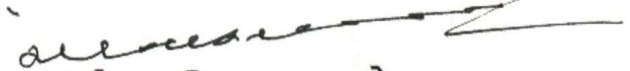 GS, ;lJGI ZJFGF o!P lJWF 5ZLQFNGF  TDFD ;eIzLVM TZOPZP I]lGJl;"8LGF TDFD VlWSFZLzLVM TZOP#P TDFD VFRFI"zLVM TZO$  TDFD I]lG8 qC[0q I]lG8 VlWSFZLzLVM GS, ZJFGF o!P S],;lRJzLGF ZC:I ;lRJzL4 GJ;FZL S'lQF I]lGJl;"8L4 GJ;FZLPZP ;\XMWG lGIFDSzLGF ZC:I ;lRJzL4 GJ;FZL S'lQF I]lGJl;"8L4 GJ;FZLPProforma of application to be forwarded for the award (Approved in 29th Meeting of Academic Council vide Item No. 29.21)Proforma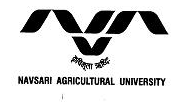              GJ;FZL S'lQF I]lGJl;"8L                     V[~ RFZ Z:TF4GJ;FZLv #)& $5_HFPG\PGS'I]q;\lGq8L-૩ q૭૧૯૨q૨૦૧૪                               TFP૧૨/૦૮/૨૦૧૪ ;\XMWG lGIFDS VG[VG]:GFTS lJnFXFBFwI1FSN Particular Particular Details Details 1. Name of applicant Name of applicant 2. Department/ Research Station/KVK/Unit Department/ Research Station/KVK/Unit 3. Name of award applied for Name of award applied for 4. Address of authority to whom the 
application has to be forwarded Address of authority to whom the 
application has to be forwarded 5. Category of Award 
Education/Research/Extension Category of Award 
Education/Research/Extension 6. Basis of award (PG /Department/ 
Project/Schemes research ) Basis of award (PG /Department/ 
Project/Schemes research ) 7. Type of contribution of associated 
authors/investigator with signature Type of contribution of associated 
authors/investigator with signature a. 
b. 
c. d. a. 
b. 
c. d. 8. Whether consent from concerned 
Student/Scientist/ Principal Investigator obtained? (Yes / No) Whether consent from concerned 
Student/Scientist/ Principal Investigator obtained? (Yes / No) 9. Recommendation of Head of Department 
/Principal Investigator /Research Scientist /Unit Head Recommendation of Head of Department 
/Principal Investigator /Research Scientist /Unit Head The aforesaid details are correct to the best of my knowledge and for any untoward issue related 
to this award in future, I shall be responsible. The aforesaid details are correct to the best of my knowledge and for any untoward issue related 
to this award in future, I shall be responsible. The aforesaid details are correct to the best of my knowledge and for any untoward issue related 
to this award in future, I shall be responsible. The aforesaid details are correct to the best of my knowledge and for any untoward issue related 
to this award in future, I shall be responsible. The aforesaid details are correct to the best of my knowledge and for any untoward issue related 
to this award in future, I shall be responsible. Date: 
Place: Date: 
Place: (Signature of Applicant ) (Signature of Applicant ) (Signature of Applicant ) The above entries have been scrutinized and found correct to the best of my knowledge. The above entries have been scrutinized and found correct to the best of my knowledge. The above entries have been scrutinized and found correct to the best of my knowledge. The above entries have been scrutinized and found correct to the best of my knowledge. The above entries have been scrutinized and found correct to the best of my knowledge. Date: Date: Date: (Signature of HoD) (Signature of HoD) Date: Date: Date: (Signature of Unit Head) (Signature of Unit Head) Recommendation of Recommendation of Recommendation of Recommendation of Recommendation of Dean Date: Dean Date: Registrar Date: Director of research Date: Director of Extension Education Date: 